Зарегистрировано в Минюсте России 21 марта 2013 г. N 27822МИНИСТЕРСТВО ЗДРАВООХРАНЕНИЯ РОССИЙСКОЙ ФЕДЕРАЦИИПРИКАЗот 29 декабря 2012 г. N 1695нОБ УТВЕРЖДЕНИИ СТАНДАРТАСПЕЦИАЛИЗИРОВАННОЙ МЕДИЦИНСКОЙ ПОМОЩИ ДЕТЯМ ПРИ ЭПИЛЕПСИИВ соответствии со статьей 37 Федерального закона от 21 ноября 2011 г. N 323-ФЗ "Об основах охраны здоровья граждан в Российской Федерации" (Собрание законодательства Российской Федерации, 2011, N 48, ст. 6724; 2012, N 26, ст. 3442, 3446) приказываю:Утвердить стандарт специализированной медицинской помощи детям при эпилепсии согласно приложению.МинистрВ.И.СКВОРЦОВАПриложениек приказу Министерства здравоохраненияРоссийской Федерацииот 29 декабря 2012 г. N 1695нСТАНДАРТСПЕЦИАЛИЗИРОВАННОЙ МЕДИЦИНСКОЙ ПОМОЩИ ДЕТЯМ ПРИ ЭПИЛЕПСИИКатегория возрастная: детиПол: любойФаза: любаяСтадия: любаяОсложнения: без осложненийВид медицинской помощи: специализированная медицинская помощьУсловия оказания медицинской помощи: стационарноФорма оказания медицинской помощи: плановаяСредние сроки лечения (количество дней): 21Код по МКБ X <*>Нозологические единицы                                G40.0  Локализованная (фокальная)                                       (парциальная) идиопатическая                                       эпилепсия и эпилептические                                       синдромы с судорожными припадками                                       с фокальным началом                                G40.1  Локализованная (фокальная)                                       (парциальная) симптоматическая                                       эпилепсия и эпилептические                                       синдромы с простыми парциальными                                       припадками                                G40.2  Локализованная (фокальная)                                       (парциальная) симптоматическая                                       эпилепсия и эпилептические                                       синдромы с комплексными                                       парциальными судорожными припадками                                G40.3  Генерализованная идиопатическая                                       эпилепсия и эпилептические синдромы                                G40.4  Другие виды генерализованной                                       эпилепсии и эпилептических синдромов                                G40.5  Особые эпилептические синдромы                                G40.6  Припадки grand mal неуточненные                                       (с малыми припадками [petit mal]                                       или без них)                                G40.7  Малые припадки [petit mal]                                       неуточненные без припадков grand mal                                G40.8  Другие уточненные формы эпилепсии                                G40.9  Эпилепсия неуточненная1. Медицинские мероприятия для диагностики заболевания, состояния--------------------------------<1> Вероятность предоставления медицинских услуг или назначения лекарственных препаратов для медицинского применения (медицинских изделий), включенных в стандарт медицинской помощи, которая может принимать значения от 0 до 1, где 1 означает, что данное мероприятие проводится 100% пациентов, соответствующих данной модели, а цифры менее 1 - указанному в стандарте медицинской помощи проценту пациентов, имеющих соответствующие медицинские показания.2. Медицинские услуги для лечения заболевания, состояния и контроля за лечением3. Перечень лекарственных препаратов для медицинского применения, зарегистрированных на территории Российской Федерации, с указанием средних суточных и курсовых доз4. Виды лечебного питания, включая специализированные продукты лечебного питания--------------------------------<*> Международная статистическая классификация болезней и проблем, связанных со здоровьем, X пересмотра.<**> Международное непатентованное или химическое наименование лекарственного препарата, а в случаях их отсутствия - торговое наименование лекарственного препарата.<***> Средняя суточная доза.<****> Средняя курсовая доза.Примечания:1. Лекарственные препараты для медицинского применения, зарегистрированные на территории Российской Федерации, назначаются в соответствии с инструкцией по применению лекарственного препарата для медицинского применения и фармакотерапевтической группой по анатомо-терапевтическо-химической классификации, рекомендованной Всемирной организацией здравоохранения, а также с учетом способа введения и применения лекарственного препарата. При назначении лекарственных препаратов для медицинского применения детям доза определяется с учетом массы тела, возраста в соответствии с инструкцией по применению лекарственного препарата для медицинского применения.2. Назначение и применение лекарственных препаратов для медицинского применения, медицинских изделий и специализированных продуктов лечебного питания, не входящих в стандарт медицинской помощи, допускаются в случае наличия медицинских показаний (индивидуальной непереносимости, по жизненным показаниям) по решению врачебной комиссии (часть 5 статьи 37 Федерального закона от 21.11.2011 N 323-ФЗ "Об основах охраны здоровья граждан в Российской Федерации" (Собрание законодательства Российской Федерации, 28.11.2011, N 48, ст. 6724; 25.06.2012, N 26, ст. 3442)).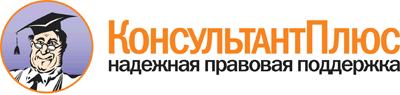  Приказ Минздрава России от 29.12.2012 N 1695н
"Об утверждении стандарта специализированной медицинской помощи детям при эпилепсии"
(Зарегистрировано в Минюсте России 21.03.2013 N 27822) Документ предоставлен КонсультантПлюс

www.consultant.ru 

Дата сохранения: 21.07.2017 
 Прием (осмотр, консультация) врача-специалиста                           Прием (осмотр, консультация) врача-специалиста                           Прием (осмотр, консультация) врача-специалиста                           Прием (осмотр, консультация) врача-специалиста                               Код    медицинской  услуги       Наименование     медицинской услуги Усредненный показатель         частоты          предоставления <1>  Усредненный      показатель      кратности       применения   B01.006.001Прием (осмотр,      консультация)       врача-генетика      первичный           0,5                    1               B01.023.001Прием (осмотр,      консультация)       врача-невролога     первичный           1                      1               B01.024.001Прием (осмотр,      консультация)       врача-нейрохирурга  первичный           0,1                    1               B01.029.001Прием (осмотр,      консультация)       врача-офтальмолога  первичный           0,9                    1               B01.031.001Прием (осмотр,      консультация)       врача-педиатра      первичный           0,4                    1               Лабораторные методы исследования                                         Лабораторные методы исследования                                         Лабораторные методы исследования                                         Лабораторные методы исследования                                             Код    медицинской  услуги     Наименование медицинской             услуги              Усредненный      показатель         частоты      предоставления   Усредненный    показатель    кратности     применения  A08.30.008 Молекулярно-биологическое   исследование мутации генов  в тканях                    0,5              1             A09.07.003 Микроскопическое            исследование отделяемого из ротоглотки                  0,1              1             A09.07.004 Исследование отделяемого из полости рта на              чувствительность к          антибактериальным и         противогрибковым препаратам 0,1              1             A09.09.001 Микроскопическое            исследование нативного и    окрашенного препарата       мокроты                     0,1              1             A09.19.002 Исследование кала на        гельминты                   1                1             A09.19.009 Исследование кала на        простейшие и яйца           гельминтов                  1                1             A12.05.013 Цитогенетическое            исследование (кариотип)     0,5              1             A26.05.011 Молекулярно-биологическое   исследование крови на вирус Эпштейна-Барра (Epstein -   Barr virus)                 0,6              1             A26.05.013 Молекулярно-биологическое   исследование крови на       токсоплазмы (Toxoplasma     gondii)                     0,6              1             A26.05.017 Молекулярно-биологическое   исследование крови на       цитомегаловирус             (Cytomegalovirus)           0,6              1             A26.06.022 Определение антител классов M, G (IgM, IgG) к           цитомегаловирусу            (Cytomegalovirus) в крови   0,6              1             A26.06.028 Определение антител классов M, G (IgM, IgG) к вирусу    Эпштейна-Барра (Epstein -   Barr virus) в крови         0,6              1             A26.06.045 Определение антител классов M, G (IgM, IgG) к вирусу    простого герпеса (Herpes    simplex virus 1, 2) в крови 0,6              1             A26.06.047 Определение антител к       вирусу герпеса человека     (Herpes-virus 6, 7, 8) в    крови                       0,6              1             A26.06.081 Определение антител к       токсоплазме (Toxoplasma     gondii) в крови             0,6              1             A26.06.092 Определение антигенов       вируса простого герпеса     (Herpes simplex virus 1,2)  в крови                     0,6              1             B03.016.003Общий (клинический) анализ  крови развернутый           1                1             B03.016.004Анализ крови биохимический  общетерапевтический         1                1             B03.016.006Анализ мочи общий           1                1             Инструментальные методы исследования                                     Инструментальные методы исследования                                     Инструментальные методы исследования                                     Инструментальные методы исследования                                          Код       медицинской      услуги    Наименование медицинской          услуги             Усредненный      показатель         частоты      предоставления   Усредненный    показатель    кратности     применения  A04.23.001    Нейросонография          0,5              1             A05.10.006    Регистрация              электрокардиограммы      0,9              1             A05.23.001.001Электроэнцефалография с  нагрузочными пробами     1                1             A05.23.001.002Электроэнцефалография с  видеомониторингом        0,5              1             B03.052.001   Комплексное              ультразвуковое           исследование внутренних  органов                  1                1             Иные методы исследования                                                 Иные методы исследования                                                 Иные методы исследования                                                 Иные методы исследования                                                     Код    медицинской  услуги   Наименование медицинской          услуги             Усредненный    показатель частоты  предоставления    Усредненный      показатель      кратности       применения   A13.23.013 Специализированное       нейропсихологическое     обследование             0,5               1               Прием (осмотр, консультация) и наблюдение врача-специалиста              Прием (осмотр, консультация) и наблюдение врача-специалиста              Прием (осмотр, консультация) и наблюдение врача-специалиста              Прием (осмотр, консультация) и наблюдение врача-специалиста                  Код    медицинской  услуги    Наименование медицинской           услуги             Усредненный        показатель         частоты        предоставления    Усредненный    показатель      кратности     применения   B01.023.003Ежедневный осмотр врачом- неврологом с наблюдением иуходом среднего и младшегомедицинского персонала в  отделении стационара      1                 20             B01.024.002Прием (осмотр,            консультация) врача-      нейрохирурга повторный    0,1               1              B01.029.001Прием (осмотр,            консультация) врача-      офтальмолога первичный    1                 1              B01.031.002Прием (осмотр,            консультация) врача-      педиатра повторный        0,8               2              Лабораторные методы исследования                                         Лабораторные методы исследования                                         Лабораторные методы исследования                                         Лабораторные методы исследования                                             Код    медицинской  услуги   Наименование медицинской         услуги             Усредненный    показатель частоты   предоставления     Усредненный      показатель      кратности       применения   A09.05.035 Исследование уровня     лекарственных препаратовв крови                 0,6                1               B03.016.003Общий (клинический)     анализ крови развернутый1                  3               B03.016.004Анализ крови            биохимический           общетерапевтический     0,5                1               B03.016.006Анализ мочи общий       1                  3               Инструментальные методы исследования                                     Инструментальные методы исследования                                     Инструментальные методы исследования                                     Инструментальные методы исследования                                          Код       медицинской      услуги          Наименование         медицинской услуги      Усредненный      показатель         частоты      предоставления    Усредненный    показатель      кратности     применения   A04.23.001    Нейросонография         0,6              1              A05.10.006    Регистрация             электрокардиограммы     1                1              A05.23.001    Электроэнцефалография   1                1              A05.23.001.002Электроэнцефалография с видеомониторингом       0,5              1              A05.23.009    Магнитно-резонансная    томография головного    мозга                   0,2              1              A06.03.002    Компьютерная томография головы                  0,4              1              Иные методы исследования                                                 Иные методы исследования                                                 Иные методы исследования                                                 Иные методы исследования                                                     Код    медицинской  услуги        Наименование        медицинской услуги       Усредненный    показатель частоты   предоставления      Усредненный      показатель        кратности       применения    A13.23.012 Общее                  нейропсихологическое   обследование           1                  1                 Код       Анатомо-          терапевтическо-        химическая          классификация     Наименование лекарственногопрепарата <**> Усредненный    показатель     частоты    предоставления Единицы измерения ССД  <***> СКД  <****>A11BAПоливитамины         0,8           Поливитамины  Тер. Доз.1     21    H01AAАдренокортикотропный гормон (АКТГ)        0,05          Тетракозактид мг       1     8     H02ABГлюкокортикоиды      0,1           Дексаметазон  мг       2     40    Преднизолон   мг       100   1000  J06BAИммуноглобулины      нормальные           человеческие         0,2           Иммуноглобулинчеловека      нормальный    мл       3     15    N03ABПроизводные          гидантоина           0,05          Фенитоин      мг       200   4200  N03ADПроизводные          сукцинимида          0,2           Этосуксимид   мг       1000  21000 N03AEПроизводные          бензодиазепина       0,2           Клоназепам    мг       6     126   N03AFПроизводные          карбоксамида         0,2           Карбамазепин  мг       800   16800 Окскарбазепин мг       600   12600 N03AGПроизводные жирных   кислот               0,2           Вальпроевая   кислота       мг       1200  25200 N03AXДругие               противоэпилептическиепрепараты            1             Ламотриджин   мг       100   2100  Леветирацетам мг       1600  33600 Топирамат     мг       200   4200       Наименование вида          лечебного питания       Усредненный показатель частоты            предоставления          КоличествоОсновная лечебная диета    (ОЛД)                      0,1                               21        Основной вариант           стандартной диеты          0,9                               21        